АДМИНИСТРАЦИЯ ГОРОДА НИЖНЕГО НОВГОРОДА
ДЕПАРТАМЕНТ ОБРАЗОВАНИЯМуниципальное бюджетное учреждение
дополнительного образования
«Центр внешкольной работы «Золотой ключик»																	          УТВЕРЖДАЮПрограмма принята на заседании		                                      Директор МБУ ДО   Педагогического Совета		                «Центр внешкольной работы «Золотой ключик»
 протокол №___ от «__»_________2021г                           ___________ Т.А.Рудникова                             									«____»_______________2021гДОПОЛНИТЕЛЬНАЯ ОБЩЕОБРАЗОВАТЕЛЬНАЯ 
ОБЩЕРАЗВИВАЮЩАЯ ПРОГРАММАвокальной студии«Поющая капель»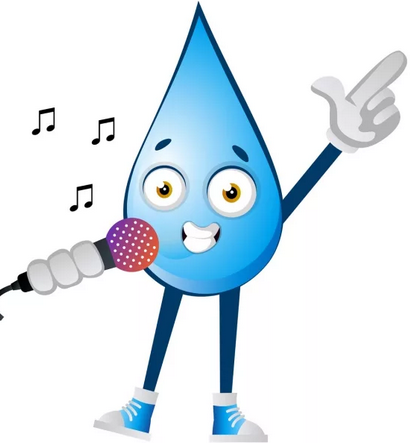 Составитель: педагог дополнительного образованияШестерикова Алёна АлександровнаПрограмма рассчитана на 3 годаВозраст детей от 7 летНижний Новгород2021Содержание Пояснительная записка…………………………………………………….3Учебный план………………………………………………………………..6Учебно- тематический план………………………………………………..7Календарный учебный график…………………………………………..12Рабочая программа курса…………………………………………………13Оценочные материалы…………………………………………………….15Методическое обеспечение программы…………………………………16Условия реализации программы………………………………………...16Список литературы………………………………………………………..16Пояснительная запискаНаправленность дополнительной общеобразовательной программыДанная дополнительная общеобразовательная общеразвивающая программа вокальной студии «Поющая капель» по содержанию соответствует художественной направленности. Новизна дополнительной образовательной программы Новизна данной дополнительной общеобразовательной  программы опирается на понимание приоритетности воспитания гармонично развитой личности, развитие у детей музыкальности, вокальной интонации и любви к народному искусству. В настоящее время к числу наиболее актуальных вопросов дополнительного образования относятся такие, как создание такой системы обучения народному и эстрадному вокалу, которая позволила бы:- выявлять и развивать талант ребенка через вокальную подготовку;- привить любовь к истокам и народному искусству;- приобщить культурному и развивающему проведению досуга. Актуальность дополнительной образовательной программыАктуальность данной программы заключается в том, что вокальное развитие является неотъемлемой частью всестороннего развития ребенка. Развитие таких качеств, как коммуникабельность, грамотная, четкая и громкая речь, уверенность в себе и общительность. В процессе изучения вокала (в том числе и народного) дети осваивают основы вокального  эмоционального раскрепощения ребенка, снятия зажатости, обучения чувствованию и художественному воображению - это путь через игру, фантазирование. Именно для того, чтобы ребенок, наделенный способностью и тягой к творчеству, развитию своих вокальных способностей, мог овладеть умениями и навыками вокального искусства, самореализоваться в творчестве, научиться голосом передавать внутреннее эмоциональное состояние, разработана программа дополнительного образования детей, направленная на духовное развитие обучающихся.Педагогическая целесообразностьДанная программа педагогически целесообразна, так как дает возможность музыкально неподготовленным детям, имеющим недостаточно развитый музыкальных слух, ритм и вокальные особенности голоса, так же заниматься вокалом и развиваться во всех вышеперечисленных направлениях. Позволяет изучать народную культуру по средствам исполнения русских народных произведений. Цели и задачи программыЦель: Формирование и развитие творческих способностей учащихся. Приобщение детей к искусству народного и эстрадного пения. Задачи: Обучающие- обучить детей вокальным техникам правильного звукообразования, звукоизвлечения, вокального дыхания и прочее. Развивающие- развить в детях воображение, умение находить и слышать музыку вокруг себя в повседневной жизни. Воспитательные- сформировать у учащихся любовь к музыке и искусству в целом. Отличительные особенности данной программы заключаются в том, что она направлена на пение народных песен в обработке и аутентичного фольклора, а так же современных произведений. Данная программа рассчитана на то, что бы начинать прививать у детей любовь и уважение к народному песенному творчеству с детства. Возраст детей, участвующих в данной программеВозраст детей: с 7 лет. Занятия проводятся в разновозрастных группах с интервалом в возрасте не более 2 лет. Отбор происходит за счет прослушивания детей и выявления базовых вокальных данных (интонации и чувства ритма). Сроки реализации дополнительной образовательной программыСрок реализации программы- 3 года.Формы и режим занятийФормы занятий- занятия могут проводиться в группе и в отдельных случаях индивидуально. Режим занятий- 2 учебных часа с перерывом 10 минут между часами. Ожидаемые результаты:1 год обучения:- чёткая дикция во время пения;- хорошее чувство ритма;- чистая интонация;- владение правильным вокальным вдохом. 2 год обучения, обучающиеся умеют:- правильно пользоваться опорой пения;- петь на мягкой и твердой атаке;- чисто интонировать без подыгрывания, под фонограмму;- пользоваться микрофоном. 3 год обучения. Хорошо знать и владеть:- базовую музыкальную грамоту;- чистым пение в два-три голоса в ансамбле;- чистым пением a capella;- сценическим мастерством;- музыкальным воображением.А так же иметь гибкий диапазон. Формы подведения итогов реализации программыВ вокальной студии проводятся открытые уроки, концерты в клубе, участие обучающихся в конкурсах и фестивалях народной песни. В декабре и мае проводится промежуточная аттестация, по результатам которой ставится зачет/незачет в журнале ПДО. Учебный планУчебно- тематический план1 год обучения2 год обучения3 год обучения4. Календарный учебный график        - ведение занятий        - промежуточная аттестация        -каникулярный период5.Рабочая программа курса.
Содержание программы
1 год обучения2 год обучения3 год обучения6. Оценочные материалы (диагностика и мониторинг).	Промежуточная аттестация учащихся проводится с периодичностью 2 раза в год (по окончанию полугодия в декабре и мае). 	Промежуточная аттестация осуществляется педагогом дополнительного образования по соответствующей образовательной программе в форме зачета. Оценка (зачёт, незачёт) заносится в «Журнал учета работы педагога дополнительного образования».	По итогам промежуточной аттестации учащихся педагог дополнительного образования оформляет справку в следующей форме:7. Методическое обеспечение программы	В работе следует использовать необходимую профильную литературу, распевочный материал. Распевки для детей лучше выбирать сюжетные и интересные. Тогда им будет интереснее их петь. Можно выбрать большую распевку, разучить всем вместе, а петь вразнобой. По строчке или пару слов один ребенок. Это тренирует память, внимание. Так же можно использовать дыхательные упражнения Стрельченко. 8. Условия реализации программы	Занятия должны проводиться в просторном музыкальном классе с высокими потолками. Класс должен быть оборудован аудио и видео техникой, большими зеркалами. 9. Список литературы8.1. Список литературы для педагогов1.  Савицкая Н.А., «Изучение областных певческих стилей России» Москва 2004г.2.  Снегирёв И.М. «Русские простонародные праздники и обряды» Москва 1990г.3.  Михайлова М.А. «Развитие музыкальный способностей детей» Ярославль 1997г.4.  Руднева А.В. «Русское народное музыкальное творчество: Очерки по теории фольклора». М.: Советский композитор, 1990. Готовцев  Г.А. «Мифология  и   фольклор». Программа  и методические        рекомендации. М. Новая школа 1993 Гусев В.Е. О коллективности в фольклоре. Диалектика личного и  массового творчества. Специфика фольклорных жанров. Л.: Наука, 1967.Савельева Н.М. «Региональная стилистика Русской народной музыки. Русско- белорусско- украинское пограничье»- Москва, 2005Исаенко В.П. «Детские объединения в клубах» Москва 1995г.Список литературы для учащихсяБелованова М.Е. «Музыкальный учебник для детей» серия «Мир высшего ребенка» Ростов на Дону 2004г.Новикова Е.В. «Музыкальный словарик» Киров 2004г.Гульянц Е. «Детям о музыке» Москва 1996г.№Разделы, темы1 год обучения2 год обучения3 год обучения1Вводное занятие2222Вокально-певческие навыки4242423Обще музыкальное развитие404Изучение фольклора и народных хоров4240405Сценическое мастерство4042426Музыкальная грамота4240407Промежуточная аттестация (контрольное занятие).444 8Повторение пройденного материала444Итого216216216№Раздел, темаОбщее кол-во часовТеорияПрактика1.Вводное занятие222.Вокально- певческие навыки422402.1Распевки на правильное звукоизвлечение, развитие диапазона. 8-82.2Упражнения на правильное певческое дыхание, четкую дикцию. 8262.3Выстраивание чистой интонационной гармонии между учащимися. 10-102.4Упражнения на правильную вокальную позицию, музыкальность.8-82.5Упражнения на слуховое и ритмическое внимание.8-83.Обще музыкальное воспитание. 4020203.1Изучение музыкальных инструментов.201823.2Развитие музыкального воображения202184.Изучение фольклора и народных хоров. 4232104.1Изучение манеры пения Западнорусской традиции.8624.2Изучение манеры пения Северной традиции.8624.3Изучение манеры пения Среднерусской традиции.10824.4Изучение манеры пения Южнорусской традиции.8624.5Изучение манеры пения Сибири. 8625. Сценическое мастерство.404365.1Работа с микрофоном и фонограммами.202185.2Работа над мимикой и эмоциональностью. 202186.Музыкальная грамота4230126.1Музыкальный строй. 201646.2Нотное письмо.221487.Промежуточная аттестация (контрольное занятие).4-48.Повторение пройденного материала4-4Итого:Итого:21612888№Раздел, темаОбщее кол-во часовТеорияПрактика1.Вводное занятие222.Вокально- певческие навыки422402.1Распевки на правильное звукоизвлечение, развитие диапазона. 8-82.2Развитие вокальной техники и формирование певческой кантилены.8262.3Пение канонов. Двухголосное пение. 10-102.4Работа над координацией слуха, интонацией.8-82.5Выравнивание голоса (тембр), развитие чувства певческой опоры.8-83.Обще музыкальное воспитание. 4020203.1Изучение творчества классиков. 201823.2Слушание и анализ произведений современных исполнителей. 202184.Изучение фольклора и народных хоров. 4232104.1Изучение манеры пения Западнорусской традиции.8624.2Изучение манеры пения Северной традиции.8624.3Изучение манеры пения Среднерусской традиции.10824.4Изучение манеры пения Урала.8624.5Изучение манеры пения Казаков. 8625. Сценическое мастерство.404365.1Работа с микрофоном и фонограммами. Работа над песнями.202185.2Снятие эмоциональных зажимов. 202186.Музыкальная грамота4230126.1Лад, тональности, интервалы в тональностях. 201646.2Средства выразительности в музыке.221487.Промежуточная аттестация (контрольное занятие).4-48.Повторение пройденного материала4-4Итого:Итого:21612888№Раздел, темаОбщее кол-во часовТеорияПрактика1.Вводное занятие222.Вокально- певческие навыки422402.1Распевки на правильное звукоизвлечение, развитие диапазона. 8-82.2Усовершенствование вокально-слухового самоконтроля. Работа над координацией слуха и голоса.8262.3Работа над верхней и нижней частью диапазона.10-102.4Работа над координацией слуха, интонацией.8-82.5Мышечная динамика. Динамика звука.8-83.Обще музыкальное воспитание. 4020203.1Изучение классификации голосов. 201823.2Слушание и анализ произведений народных исполнителей.  202184.Изучение фольклора и народных хоров. 4232104.1Изучение творчества государственного хора им. Пятницкого8624.2Изучение творчества государственного Северного русского народного хора 8624.3Изучение творчества государственного Омского русского народного хора.10824.4Изучение творчества Кубанского казачьего хора.8624.5Изучение творчества государственного Воронежского русского народного хора.8625. Сценическое мастерство.404365.1Работа с микрофоном и фонограммами. Работа над песнями.202185.2Упражнения на ориентированность в пространстве. Работа над четкой дикцией. 202186.Музыкальная грамота4230126.1Модуляция, лады народной музыки. 201646.2Музыкальная и вокальная терминология.221487.Промежуточная аттестация (контрольное занятие).4-48.Повторение пройденного материала4-4Итого:Итого:21612888Год
обучениясентябрьсентябрьсентябрьсентябрьсентябрьоктябрьоктябрьоктябрьоктябрьноябрьноябрьноябрьноябрьдекабрьдекабрьдекабрьдекабрьдекабрьянварьянварьянварьянварь  февраль  февраль  февраль  февральмартмартмартмартмартмартмартапрельапрельапрельапрельапрель   май   май   май   майиюньиюньиюньиюньиюньиюльиюльиюльиюльавгуставгуставгуставгуставгустВсего учебных часов/недельГод
обучения02.09  -   08.0909.09 -   15.0916.09 -   22.0923.09 -  29.0930.09 -  06.1007.10 -  13.1014.10 -  20.1021.10 -  27.1028.10 -  03.1104. 11  - 10.1111.11 -  17.1118.11 -  24.1125.11 -  01.1202.12 -  08.1209.12 -  15.1216.12 -  22.1223.12 -  29.1230.12 -  05.0106.01 -  12.0113.01 -  19.0120.01 -  26.0127.01 -  02.0203.02 -  09.0210.02 -  16.0217.02 -  23.0224.02 -  01.0324.02 -  01.0302.03 -  08.0309.03 -  15.0316.03 -  22.0323.03 -  29.0330.03 -  05.0406.04 -  12.0406.04 -  12.0413.04 -  19.0420.04 -  26.0427.04 -  03.0504.05 -  10.0504.05 -  10.0511.05 -  17.0518.05 -  24.0525.05 -  31.0501.06 -  07.0608.06 -  14.0615.06 -  21.0622.06 -  28.0629.06 -  05.0706.07 -  12.0713.07 -  19.0720.07 -  26.0727.07 -  02.0803.08 -  09.0810.08 – 16.0817.08 -  23.0824.08 -  30.08   123456789101112131415161718192021222324252626272829303132323334    35    36    36    373839404142434445464748495051521 год обучения216/36216/36216/362 год обучения216/36216/36216/363 годобучения216/36216/36216/36№ТемаКраткое содержание1Вводное занятиеОрганизационное собрание, знакомство с педагогом, детьми и предметом изучения. Введение в специальность и содержание курса. 2Вокально- певческие навыки.Приобретение таких навыков как: правильное певческое дыхание и стойка, правильное звукообразование и звукоизвлечение, работа над дикцией. Изучаем и находим опору пения, индивидуальный тембр каждого обучающегося. Учимся выстраивать унисон в ансамбле, развиваем музыкальный слух.3Общее музыкальное воспитаниеИзучение с детьми музыкальных инструментов, их классификации. Развитие музыкального воображения по средствам различных упражнений. 4Изучение фольклораИзучение таких певческих областей как: Западнорусская, Северная, Среднерусская, Южнорусская, Сибирь. Манера пения и традиции.5Сценическое мастерствоРабота с микрофоном и фонограммами. Упражнения на развитие мимики и эмоциональности. 5Музыкальная грамотаИзучение таких разделов музыкальной грамоты как: музыкальный строй и нотное письмо. 6Повторение пройденногоЗанятия для повторения пройденного по средствам музыкальных викторин, игр и тд.7Промежуточная аттестацияКонтрольное занятие, на котором дети показывают усвоенные ими знания и навыки за определенный промежуток времени.№ТемаКраткое содержание1Вводное занятиеОрганизационное собрание, знакомство с педагогом, детьми и предметом изучения. Введение в специальность и содержание курса. 2Вокально- певческие навыки.Развитие вокальной техники и формирование певческой кантилены. Пение канонов и двухголосных распевок, для развития гармонического слуха. Работа над координацией слуха и интонации. Выравнивание тембра, развитие чувства певческой опоры. 3Обще музыкальное воспитаниеИзучение творчества музыкальных классиков. Слушание и анализ произведений современных детских исполнителей.  4Изучение фольклора и народных хоров.Изучение таких певческих областей, как: Западноруская, Северная, Среднерусская, Урал, Казаки. Изучение их манеры пения и традиций. 5Сценическое мастерствоРабота с микрофоном и фонограммами. Снятие эмоциональных зажимов и барьеров.  6Музыкальная грамотаИзучение таких тем музыкальной грамоты, как: лад, тональность, интервалы в тональностях, средства выразительности в музыке. 7Повторение пройденногоЗанятия для повторения пройденного по средствам музыкальных викторин, игр и тд.8Промежуточная аттестацияКонтрольное занятие, на котором дети показывают усвоенные ими знания и навыки за определенный промежуток времени.№ТемаКраткое содержание1Вводное занятиеОрганизационное собрание, знакомство с педагогом, детьми и предметом изучения. Введение в специальность и содержание курса. 2Вокально- певческие навыки.Усовершенствование вокально- слухового самоконтроля, координация слуха и голоса. 3Обще музыкальное воспитаниеИзучение классификации голосов, слушание и анализ произведений народных исполнителей.   4Изучение фольклора и народных хоров.Изучение творчества таких хоров,как: хора им. Пятницкого, Северного р.н.х, Омского р.н.х., Кубанского казачьего хора, Воронежского р.н.х. 5Сценическое мастерствоРабота с микрофоном и фонограммами. Работа над песенным материалом. Упражнения на ориентированность в пространстве, работа над четкой дикцией.  6Музыкальная грамотаИзучение таких тем музыкальной грамоты, как: модуляция, лады народной музыки. Изучение музыкальной и вокальной терминологии.  7Повторение пройденногоЗанятия для повторения пройденного по средствам музыкальных викторин, игр и тд.8Промежуточная аттестацияКонтрольное занятие, на котором дети показывают усвоенные ими знания и навыки за определенный промежуток времени.№Ф.И. ребенкаКритерии оценкиКритерии оценкиКритерии оценкиКритерии оценкиКритерии оценкиКритерии оценкиКритерии оценки№Ф.И. ребенкаРазвитие слухаМузыкальная памятьДикцияАртикуляцияВладение своим голосомСценическое мастерствоитого